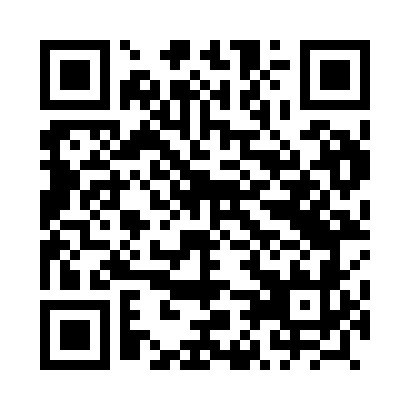 Prayer times for Lapcie, PolandWed 1 May 2024 - Fri 31 May 2024High Latitude Method: Angle Based RulePrayer Calculation Method: Muslim World LeagueAsar Calculation Method: HanafiPrayer times provided by https://www.salahtimes.comDateDayFajrSunriseDhuhrAsrMaghribIsha1Wed2:134:5412:255:347:5610:252Thu2:124:5212:255:357:5810:283Fri2:114:5112:255:368:0010:304Sat2:104:4912:255:378:0110:315Sun2:104:4712:245:388:0310:316Mon2:094:4512:245:398:0510:327Tue2:084:4312:245:408:0610:338Wed2:074:4112:245:418:0810:349Thu2:074:3912:245:428:1010:3410Fri2:064:3812:245:438:1110:3511Sat2:054:3612:245:448:1310:3612Sun2:044:3412:245:458:1510:3613Mon2:044:3312:245:468:1610:3714Tue2:034:3112:245:478:1810:3815Wed2:024:2912:245:488:2010:3816Thu2:024:2812:245:498:2110:3917Fri2:014:2612:245:498:2310:4018Sat2:014:2512:245:508:2410:4019Sun2:004:2312:245:518:2610:4120Mon2:004:2212:245:528:2710:4221Tue1:594:2112:245:538:2910:4322Wed1:594:1912:245:548:3010:4323Thu1:584:1812:255:558:3210:4424Fri1:584:1712:255:568:3310:4525Sat1:574:1612:255:568:3410:4526Sun1:574:1512:255:578:3610:4627Mon1:574:1312:255:588:3710:4628Tue1:564:1212:255:598:3810:4729Wed1:564:1112:255:598:4010:4830Thu1:564:1012:256:008:4110:4831Fri1:554:0912:266:018:4210:49